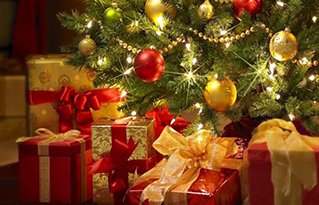 Уважаемые коллеги!Поздравляем с Новым годом и Рождеством! Желаем в Новом году душевного равновесия, творческого огонька, больше счастливых семейных праздников и успешных рабочих будней, финансового благополучия, удовлетворения от работы в коллективе друзей.С уважением,ректор ДВГАФК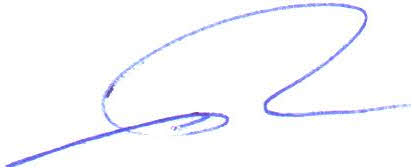 С.В.Галицын